La question de l'homme dans les genres de l'argumentation du XVI ème siècle à nos joursSéquence: Puissance de la parole, des discours et des hommesIntroduction: Eloquence : exemples antiques  (textes complémentaires)Démosthène, Troisième Philippique, 3 à 6 (344 avant J.V)Cicéron, Première Catilinaire, 1 (Novembre 63 avant J.C)Lectures analytiques:1) Etienne de La Boétie: Discours sur la servitude volontaire (1576).De "Celui qui vous maîtrise..." à "fondre en bas et se rompre".2) Jean-Jacques Rousseau: Discours sur l'origine de l'inégalité parmi les hommes (1755)De "Le premier qui, ayant enclos un terrain..." à "la terre n'est à personne", de "Tant que les hommes se contentèrent..." à "la plus fertile en blé".3) Victor Hugo, "Les caves de Lille", mars 1551.De "Figurez-vous ces caves..." à "pas assez d'air pour respirer", de "Et au milieu de tout cela..." à "ce Christ qu'on appelle le peuple!", de "Messieurs, allez à Rouen..." à "à toute nuit doit succéder le jour".4) Robert Badinter, discours du 17 septembre 1981, L'abolition de la peine de mort.de "Monsieur le président, Mesdames, Messieurs les députés" à une explication qui est d'ordre politique".Textes et documents complémentairesShakespeare, Jules César, discours de Marc Antoine.Jacques Bossuet, oraison funèbre d'Henriette- Anne d'Angleterre, 1670.A. Malraux, transfert des cendres de jean Moulin au Panthéon, 1964.Diderot, Encyclopédie, extrait de l'article "Autorité politique", 1741.Lecture personnelle: Candide, Voltaire, 1759Les élèves ont également eu la possibilité d'assister au spectacle A vif de Kery James, mise en scène de Jean-Pierre Baro. Le spectacle met en scène un concours d'éloquence, la petite conférence. Les deux apprentis avocats débattent de la question: "L'Etat est-il responsable de la situation des banlieues"? Lectures analytiques:1) Etienne de La Boétie: Discours sur la servitude volontaire (1576).De "Celui qui vous maîtrise..." à "fondre en bas et se rompre".Celui qui vous maîtrise tant n'a que deux yeux, n'a que deux mains, n'a qu'un corps et n'a autre chose que ce qu'a le moindre homme du grand et infini nombre de nos villes, sinon l'avantage que vous lui faites pour vous détruire. D'où a t-il pris tant d'yeux, dont il vous épie, si vous ne les lui baillez ? Comment a-t-il tant de mains pour vous frapper s'il ne les prend de vous ? Les pieds  dont il foule vos cités, d'où les a-t-il, s'ils ne sont les vôtres ?Comment a-t-il aucun pouvoir sur vous, que par vous ? Comment vous oserait-il courir sus, s'il n'avait intelligence avec vous ? Que vous pourrait-il faire si vous n'étiez receleur du larron qui vous pille, complices du meurtrier qui vous tue, et traîtres vous-mêmes ? Vous semez vos fruits, afin qu'il en fasse le dégât; vous meublez et remplissez vos maisons, afin de fournir à ses pilleries; vous nourrissez vos filles, afin  qu'il ait de quoi soûler sa luxure; vous nourrissez vos enfants, afin que, pour le mieux qu'il leur saurait faire, il les mène en ses guerres, qu'il les conduise à la boucherie, qu'il les fasse les ministres de ses convoitises et les exécuteurs de ses vengeances; vous rompez à la peine vos personnes, afin qu'il se puisse mignarder en ses délices et se vautrer dans les sales et vilains plaisirs; vous vous affaiblissez, afin de le rendre plus fort et roide à vous tenir plus courte la bride; et de tant d’indignités, que les bêtes mêmes ou ne les sentiraient point, ou ne l’endureraient point, vous pouvez vous en délivrer, si vous l’essayez, non pas de vous en délivrer, mais seulement de le vouloir faire. Soyez résolus de ne servir plus, et vous voilà libres. Je ne veux pas que vous le poussiez ou l'ébranliez, mais seulement ne le soutenez plus, et vous le verrez, comme un grand colosse à qui on a dérobé sa base, de son poids même fondre en bas et se rompre2) J. J. RousseauDiscours sur l'origine et les fondements de l'inégalité parmi les hommes (1755)	Le premier qui, ayant enclos un terrain, s’avisa de dire : Ceci est à moi, et trouva des gens assez simples pour le croire, fut le vrai fondateur de la société civile. Que de crimes, de guerres, de meurtres, que de misères et d’horreurs n’eût point épargnés au genre humain celui qui, arrachant les pieux ou comblant le fossé, eût crié à ses semblables : « Gardez vous d’écouter cet imposteur; vous êtes perdus, si vous oubliez que les fruits sont à tous, et que la terre n’est à personne ! ». […] Tant que les hommes se contentèrent de leurs cabanes rustiques, tant qu’ils se bornèrent à coudre leurs habits de peaux avec des épines ou des arêtes, à se parer de plumes et de coquillages, à se peindre le corps de diverses couleurs, à perfectionner ou à embellir leurs arcs et leurs flèches, à tailler avec des pierres tranchantes quelques canots de pêcheurs ou quelques grossiers instruments de musique, en un mot tant qu’ils ne s’appliquèrent qu’à des ouvrages qu’un seul pouvait faire, et qu’à des arts qui n’avaient pas besoin du concours de plusieurs mains, ils vécurent libres, sains, bons et heureux autant qu’ils pouvaient l’être par leur nature, et continuèrent à jouir entre eux des douceurs d’un commerce indépendant: mais dès l’instant qu’un homme eut besoin du secours d’un autre; dès qu’on s’aperçut qu’il était utile à un seul d’avoir des provisions pour deux, l’égalité disparut, la propriété s’introduisit, le travail devint nécessaire, et les vastes forêts se changèrent en des campagnes riantes qu’il fallut arroser de la sueur des hommes, et dans lesquelles on vit bientôt l’esclavage et la misère germer et croître avec les moissons.La métallurgie et l’agriculture furent les deux arts dont l’invention produisit cette grande révolution. Pour le poète, c’est l’or et l’argent, mais pour le philosophe ce sont le fer et le blé qui ont civilisé les hommes et perdu le genre humain ; aussi l’un et l’autre étaient-ils inconnus aux sauvages de l’Amérique qui pour cela sont toujours demeurés tels ; les autres peuples semblent même être restés barbares tant qu’ils ont pratiqué l’un de ces arts sans l’autre ; et l’une des meilleures raisons peut-être pourquoi l’Europe a été, sinon plus tôt, du moins plus constamment et mieux policée que les autres parties du monde, c’est qu’elle est à la fois la plus abondante en fer et la plus fertile en blé.3) Victor Hugo, Les Caves de Lille, mars 1851À la demande et sous la conduite de l’économiste Adolphe Blanqui, Victor Hugo, accompagné de médecins et de quelques autres "autorités", se rend en février 1851 à Lille, afin de constater sur place les conditions de logement des ouvriers de l’industrie textile, décrites par Blanqui dans son rapport. Il est horrifié par ce qu’il découvre : chaque famille vit et travaille à domicile dans des conditions épouvantables, entassée dans des caves. À son retour, Hugo rédige pour l’Assemblée un discours, relatant en détails sa visite.Figurez-vous ces caves dont rien de ce que je vous ai dit ne peut vous donner l’idée ; figurez-vous ces cours qu’ils appellent des courettes, resserrées entre de hautes masures, sombres, humides, glaciales, méphitiques, pleines de miasmes stagnants, encombrées d’immondices, les fosses d’aisance à côté des puits ! Hé mon Dieu ! ce n’est pas le moment de chercher des délicatesses de langage ! Figurez-vous ces maisons, ces masures habitées du haut en bas, jusque sous terre, les eaux croupissantes filtrant à travers les pavés dans ces tanières où il y a des créatures humaines. Quelquefois jusqu’à dix familles dans une masure, jusqu’à dix personnes dans une chambre, jusqu’à cinq ou six dans un lit, les âges et les sexes mêlés, les greniers aussi hideux que les caves, des galetas où il entre assez de froid pour grelotter et pas assez d’air pour respirer ! [...]  Et au milieu de tout cela le travail sans relâche, le travail acharné, pas assez d’heures de sommeil, le travail de l’homme, le travail de la femme, le travail de l’âge mûr, le travail de la vieillesse, le travail de l’enfance, le travail de l’infirme, et souvent pas de pain, et souvent pas de feu, et cette femme aveugle, entre ses deux enfants dont l’un est mort et l’autre va mourir, et ce filetier phtisique agonisant, et cette mère épileptique qui a trois enfants et qui gagne trois sous par jour ! Figurez-vous tout cela, et si vous vous récriez, et si vous doutez, et si vous niez… Ah ! vous niez ! Eh bien, dérangez-vous quelques heures, venez avec nous, incrédules ! et nous vous ferons voir de vos yeux, toucher de vos mains les plaies, les plaies saignantes de ce Christ qu’on appelle le peuple! [...]Messieurs, allez à Rouen, allez à Lyon, à Reims, à Amiens, à Tourcoing, à Roubaix, visitez ici, à Paris, visitez à fond nos faubourgs Saint-Antoine et Saint-Marceau, vous y constaterez des faits pareils à ceux que je vous ai signalés, des faits pires ! Sortez des villes, explorez les campagnes, là encore, comme vous l'a dit notre honorable collègue M. Arago, d'inexprimables dénuements se dresseront devant vous, et vous ne trouverez qu'une chose à comparer aux détresses industrielles, ce sont les détresses agricoles.    Messieurs, on est venu plus d’une fois jeter le cri d’alarme dans cette Assemblée. On vous a dit, comme je viens de le faire, mais à un point de vue autre que le mien, au point de vue du passé, tandis que je me place, moi, au point de vue de l’avenir, on vous a dit que le mal croissait, que le flot montait, que le danger social grandissait d’instant en instant. On a signalé à vos sévérités les plus implacables de grands conspirateurs, de grands coupables, l’esprit de scepticisme, l’esprit de doute, l’esprit d’examen. Eh bien! Moi aussi, je viens faire ma dénonciation à cette tribune. Messieurs, je vous dénonce la misère ! Je vous dénonce la misère, qui est le fléau d’une classe et le péril de toutes ! Je vous dénonce la misère qui n’est pas seulement la souffrance de l’individu, qui est la ruine de la société, la misère qui a fait les jacqueries, qui a fait Buzançais, qui a fait juin 1848 ! Je vous dénonce la misère, cette longue agonie du pauvre qui se termine par la mort du riche ! Législateurs, la misère est la plus implacable ennemie des lois ! Poursui-vez-la, frappez-la, détruisez-la ! Car, je ne me lasserai jamais de le redire, on peut la détruire ! la misère n’est pas éternelle ! Non ! je le répète en dépit des murmures, non, elle n’est pas éternelle ! il est dans sa loi de décroître et de disparaître. La misère, comme l’ignorance, est une nuit, et à toute nuit doit succéder le jour.4) Discours prononcé par Robert Badinter, ministre de la Justice, le 17 septembre 1981 devant l'Assemblée Nationale.Monsieur le président, mesdames, messieurs les députés, j'ai l'honneur au nom du Gouvernement de la République, de demander à l'Assemblée nationale l'abolition de la peine de mort en France. En cet instant, dont chacun d'entre vous mesure la portée qu'il revêt pour notre justice et pour nous, je veux d'abord remercier la commission des lois parce qu'elle a compris l'esprit du projet qui lui était présenté et, plus particulièrement son rapporteur, M. Edmond Forni, non seulement parce qu'il est un homme de coeur et de talent mais parce qu'il a lutté dans les années écoulées pour l'abolition. Au-delà de sa personne et comme lui, je tiens à remercier tous ceux, quelle que soit leur appartenance politique qui, au cours des années passées, notamment au sein des commissions des lois précédentes, ont également oeuvré pour que l'abolition soit décidée, avant même que n'intervienne le changement politique majeur que nous connaissons. Cette communion d'esprit, cette communauté de pensée à travers les clivages politiques montrent bien que le débat qui est ouvert aujourd'hui devant vous est d'abord un débat de conscience et le choix auquel chacun d'entre vous procédera l'engagera personnellement. Raymond Forni a eu raison de souligner qu'une longue marche s'achève aujourd'hui. Près de deux siècles se sont écoulés depuis que dans la première assemblée parlementaire qu'ait connue la France, Le Pelletier de Saint-Fargeau demandait l'abolition de la peine capitale. C'était en 1791. Je regarde la marche de la France. La France est grande, non seulement par sa puissance, mais au-delà de sa puissance, par l'éclat des idées, des causes, de la générosité qui l'ont emporté aux moments privilégiés de son histoire. La France est grande parce qu'elle a été la première en Europe à abolir la torture malgré les esprits précautionneux qui, dans le pays, s'exclamaient à l'époque que, sans la torture, la justice française serait désarmée, que, sans la torture, les bons sujets seraient livrés aux scélérats. La France a été parmi les premiers pays du monde à abolir l'esclavage, ce crime qui déshonore encore l'humanité. Il se trouve que la France aura été, en dépit de tant d'efforts courageux l'un des derniers pays, presque le dernier - et je baisse la voix pour le dire - en Europe occidentale, dont elle a été si souvent le foyer et le pôle, à abolir la peine de mort.Pourquoi ce retard ? Voilà la première question qui se pose à nous. Ce n'est pas la faute du génie national. C'est de France, c'est de cette enceinte souvent, que se sont levées les plus grandes voix, celles qui ont résonné le plus haut et le plus loin dans la conscience humaine, celles qui ont soutenu, avec le plus d'éloquence la cause de l'abolition. Vous avez, fort justement, monsieur Forni, rappelé Hugo, j'y ajouterai, parmi les écrivains, Camus. Comment, dans cette enceinte, ne pas penser aussi à Gambetta, à Clemenceau et surtout au grand Jaurès ? Tous se sont levés. Tous ont soutenu la cause de l'abolition. Alors pourquoi le silence a-t-il persisté et pourquoi n'avons-nous pas aboli ? Je ne pense pas non plus que ce soit à cause du tempérament national. Les Français ne sont certes pas plus répressifs, moins humains que les autres peuples. Je le sais par expérience. Juges et jurés français savent être aussi généreux que les autres. La réponse n'est donc pas là. Il faut la chercher ailleurs. Pour ma part j'y vois une explication qui est d'ordre politique.Documents complémentaires:	I L'éloquence dans l'AntiquitéDémosthène, Troisième Philippique, 3 à 6, (344 avant J.C)Je réclame donc, Athéniens, le droit de vous exposer librement quelques vérités sans allumer votre courroux. Faites, en effet, cette réflexion. Partout ailleurs le franc parler est tellement à vos yeux le privilége de quiconque respire l'air d'Athènes, que vous l'avez étendu même aux étrangers, même aux esclaves : oui, l'on voit ici l'esclave plus libre dans son langage que le citoyen dans quelques autres républiques. De cette tribune seule vous avez banni la liberté. [4] Aussi qu'arrive-t-il? dans les assemblées, votre superbe délicatesse est flattée, parce que vous n'entendez rien qui n'ait pour but votre plaisir ; mais, dans votre situation politique, vous touchez aux plus affreuses calamités. Si donc aujourd'hui ces dispositions n'ont pas changé, je n'ai qu'à me taire. Mais, si vous consentez à écouter des conseils utiles et sans flatterie, je suis prêt à parler. Car, malgré le funeste état de vos affaires, malgré tant de pertes causées par la négligence, avec la volonté de remplir votre devoir, il en est temps encore, tout sera bientôt réparé. [5] Chose étrange, et qui n'en est pas moins vraie ! l'excès de nos malheurs passés est le meilleur motif d'espoir pour l'avenir. Comment cela? c'est que l'obstination à ne pas tenter un seul effort nécessaire, soit grand, soit petit, vous a  seule réduits à cette situation déplorable. En effet s'il en était ainsi malgré l'accomplissement de tous vos devoirs, alors seulement s'évanouirait l'espérance d'un sort plus heureux. Mais, jusqu'à présent, Philippe n'a triomphé que de votre paresse et de votre insouciance; il n'a pas triomphé d'Athènes. Loin d'être vaincus, vous n'avez pas même reculé d'un pas .Cicéron, Première Catilinaire, I (8 novembre 63 avant J.C)I. Jusques à quand abuseras-tu de notre patience, Catilina ? Combien de temps encore serons-nous ainsi le jouet de ta fureur ? Où s'arrêteront les emportements de cette audace effrénée ? Ni la garde qui veille la nuit sur le mont Palatin (1), ni les postes répandus dans la ville (2), ni l'effroi du peuple, ni le concours de tous les bons citoyens, ni le choix, pour la réunion du sénat, de ce lieu le plus sûr de tous (3), ni les regards ni le visage de ceux qui t'entourent (4), rien ne te déconcerte ? Tu ne sens pas que tes projets sont dévoilés ? Tu ne vois pas que ta conjuration reste impuissante, dès que nous en avons tous le secret ? Penses-tu qu'un seul de nous ignore ce que tu as fait la nuit dernière et la nuit précédente (5), où tu es allé, quels hommes tu as réunis, quelles résolutions tu as prises ? 0 temps ! ô moeurs ! Le sénat connaît tous ces complots, le consul les voit ; et Catilina vit encore. Il vit ? que dis-je ? il vient au sénat ; il prend part aux conseils de la république ; son oeil choisit et désigne tous ceux d'entre nous qu'il veut immoler. Et nous, hommes pleins de courage, nous croyons assez faire pour la république, si nous échappons à sa fureur et à ses poignards. Il y a longtemps, Catilina, que le consul aurait dû t'envoyer à la mort, et faire tomber sur ta tête le coup fatal dont tu menaces les nôtres.Eh quoi ! un citoyen illustre, le grand pontife P. Scipion (6), frappa de mort, sans être magistrat, T. Gracchus pour une légère atteinte aux institutions de la république ; et nous, consuls, nous laisserons vivre Catilina, qui aspire à désoler l'univers par le meurtre et par l'incendie ? (1)  Palatii. Le mont Palatin, situé à peu près au centre des sept collines de Rome.(2)  Postes de garde établis dans tous les quartiers de la ville.(3)  Pour tenir les assemblées du sénat, Cicéron avait préféré, dans cette circonstance critique, le temple de Jupiter Stator, comme le plus à l'abri d'une attaque.(4)  L'entrée de Catilina dans le sénat avait été accueillie par les signes de répulsion et de mépris de tous les sénateurs.(5)  Catilina et ses amis avaient décidé lors d'une réunion secrète la mort de Cicéron.(6)  Scipion Nasica avait tué de sa main, au milieu du forum, le tribun Tib. Gracchus, qui cherchait à soulever le peuple contre le sénat.II Shakesapeare, Jules César, discours de Marc-Antoine, lors des funérailles de CésarTraduction Michel Vinaver, Actes Sud papiers,1990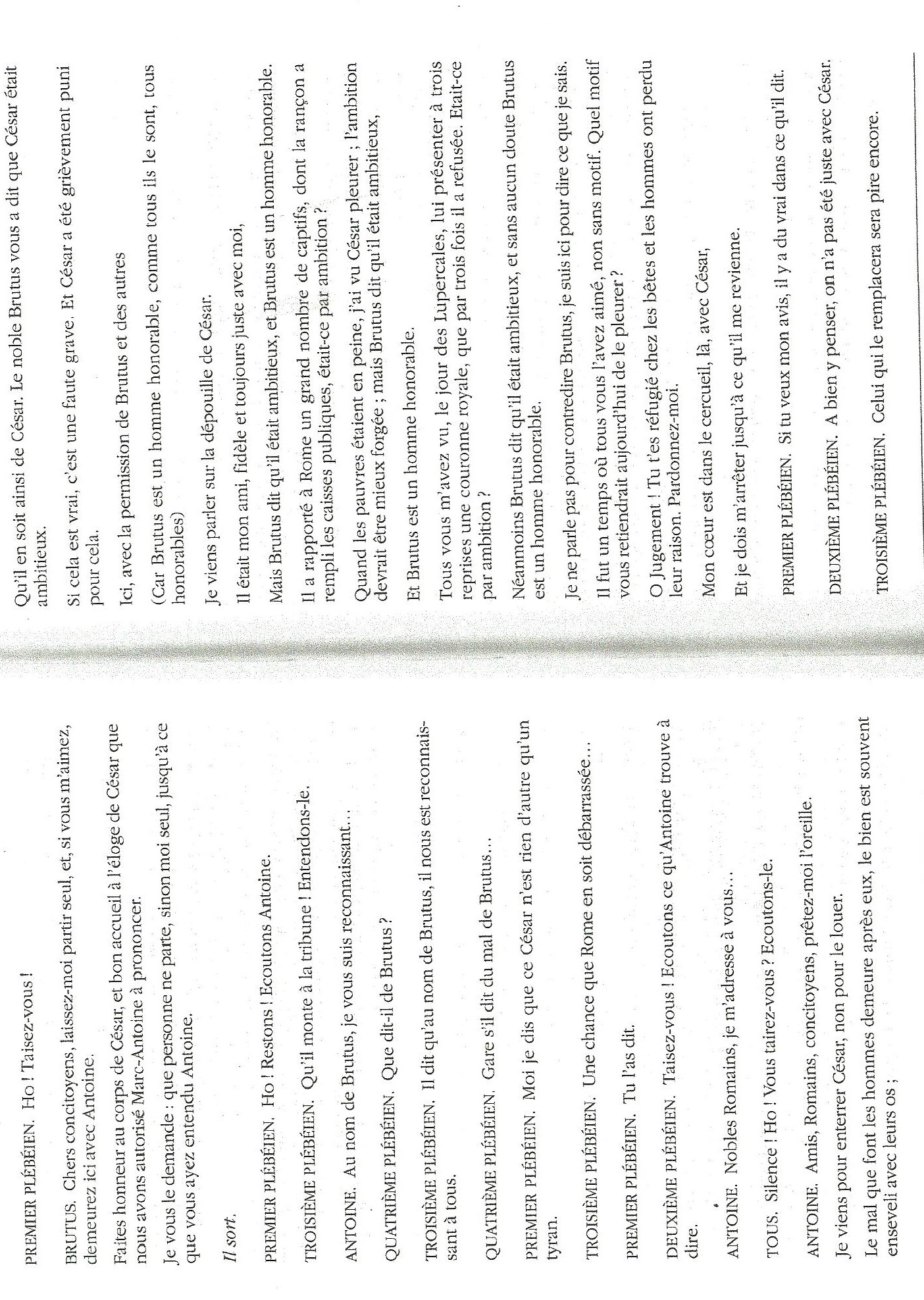 III ORAISONS FUNEBRES:I Jacques-Bénigne Bossuet: oraison funèbre d'Henriette-Anne d'Angleterreprononcée à Saint-Denis le 21 jour d'août, 1670Ô nuit désastreuse ! ô nuit effroyable, où retentit tout à coup, comme un éclat de tonnerre, cette étonnante nouvelle : Madame se meurt, Madame est morte ! Qui de nous ne se sentit frappé à ce coup comme si quelque tragique accident avait désolé sa famille ? Au premier bruit d’un mal si étrange, on accourut à Saint-Cloud de toutes parts ; on trouve tout consterné, excepté le cœur de cette princesse. Partout on entend des cris ; partout on voit la douleur et le désespoir, et l’image de la mort. Le Roi, la Reine, Monsieur, toute la Cour, tout le peuple, tout est abattu, tout est désespéré ; et il me semble que je vois l’accomplissement de cette parole du prophète : Le roi pleurera, le prince sera désolé, et les mains tomberont au peuple de douleur et d’étonnement.Mais et les princes, et les peuples gémissaient en vain. en vain Monsieur, en vain le Roi même tenait Madame serrée par de si étroits embrassements. Alors ils pouvaient dire l’un et l’autre, avec saint Ambroise : « Stringebam bracchia, sed jam amiseram quam tenebam : Je serrais les bras, mais déjà j’avais perdu ce que je tenais » . La princesse leur échappait parmi des embrassements si tendres, et la mort plus puissante nous l’enlevait entre ces royales mains. Quoi donc ! elle devait périr si tôt ! Dans la plupart des hommes les changements se font peu à peu, et la mort les prépare ordinairement à son dernier coup. Madame cependant a passé du matin au soir, ainsi que l’herbe des champs. Le matin, elle fleurissait ; avec quelles grâces, vous le savez : le soir, nous la vîmes séchée ; et ces fortes expressions par lesquelles l’Écriture sainte exagère l’inconstance des choses humaines, devaient être pour cette princesse si précises et si littérales !II André Malraux: transfert des cendres de Jean Moulin au Panthéon, le 19 décembre 1964Monsieur le Président de la RépubliqueVoici donc plus de vingt ans que Jean Moulin partit, par un temps de décembre sans doute semblable à celui-ci, pour être parachuté sur la terre de Provence, et devenir le chef d'un peuple de la nuit. Sans cette cérémonie, combien d'enfants de France sauraient son nom? Il ne le retrouva lui-même que pour être tué; et depuis, sont nés seize millions d'enfants...Puissent les commémorations des deux guerres s'achever aujourd'hui par la résurrection du peuple d'ombre que cet homme anima, qu'il symbolise, et qu'il fait entrer ici comme une humble garde solennelle autour de son corps de mort.[...] Le jour où, au Fort Montluc à Lyon, après l'avoir fait torturer, l'agent de la Gestapo lui tend de quoi écrire puisqu'il ne peut plus parler, Jean Moulin dessine la caricature de son bourreau. Pour la terrible suite, écoutons seulement les mots si simples de sa soeur : "Son rôle est joué, et son calvaire commence. Bafoué, sauvagement frappé, la tête en sang, les organes éclatés, il atteint les limites de la souffrance humaine sans jamais trahir un seul secret, lui qui les savait tous".Comprenons bien que pendant les quelques jours où il pourrait encore parler ou écrire, le destin de la Résistance est suspendu au courage de cet homme. Comme le dit Mademoiselle Moulin, il savait tout.Georges Bidault prendra sa succession. Mais voici la victoire de ce silence atrocement payé: le destin bascule. Chef de la Résistance martyrisé dans des caves hideuses, regarde de tes yeux disparus toutes ces femmes noires qui veillent nos compagnons: elles portent le deuil de la France, et le tien. Regarde glisser sous les chênes nains du Quercy, avec un drapeau fait de mousseline nouée, les maquis que la Gestapo ne trouvera jamais parce qu'elle ne croit qu'aux grands arbres. Regarde le prisonnier qui entre dans une villa luxueuse et se demande pourquoi on lui donne une salle de bain - il n'a pas encore entendu parler de la baignoire. Pauvre roi supplicié des ombres, regarde ton peuple d'ombres se lever dans la nuit de Juin constellée de tortures. Voici le fracas des chars allemands qui remontent vers la Normandie à travers les longues plaintes des bestiaux réveillés: grâce à toi, les chars n'arriveront pas à temps. Et quand la trouée des Alliés commence, regarde, préfet, surgir dans toutes les villes de France les Commissaires de la République - sauf lorsqu'on les a tués. Tu as envié, comme nous, les clochards épiques de Leclerc: regarde, combattant, tes clochards sortir à quatre pattes de leurs maquis de chênes, et arrêter avec leurs mains paysannes formées aux bazookas, l'une des premières divisions cuirassées de l'empire hitlérien, la division Das Reich.Comme Leclerc entra aux Invalides, avec son cortège d'exaltation dans le soleil d'Afrique, entre ici, Jean Moulin, avec ton terrible cortège. Avec ceux qui sont morts dans les caves sans avoir parlé, comme toi; et même, ce qui est peut-être plus atroce, en ayant parlé; avec tous les rayés et tous les tondus des camps de concentration, avec le dernier corps trébuchant des affreuses files de Nuit et Brouillard, enfin tombé sous les crosses; avec les huit mille Françaises qui ne sont pas revenues des bagnes, avec la dernière femme morte à Ravensbrück pour avoir donné asile à l'un des nôtres. Entre avec le peuple né de l'ombre et disparu avec elle - nos frères dans l'ordre de la Nuit...IV Denis DIDEROT, Encyclopédie, extrait de l'article « Autorité politique», 1751.AUTORITE POLITIQUE Aucun homme n'a reçu de la nature le droit de commander aux autres. La liberté est un présent du Ciel, et chaque individu de la même espèce a le droit d'en jouir aussitôt qu'il jouit de la raison. Si la nature a établi quelque autorité, c'est la puissance paternelle1: mais la puissance paternelle a ses bornes; et dans l'état de nature, elle finirait aussitôt que les enfants seraient en état de se conduire. Toute autre autorité vient d'une autre origine que la nature. Qu'on examine bien et on la fera toujours remonter à l'une de ces deux sources : ou la force et la violence de celui qui s'en est emparé; ou le consentement de ceux qui s'y sont soumis par un contrat fait ou supposé entre eux et celui à qui ils ont déféré l'autorité. La puissance qui s'acquiert par la violence n'est qu'une usurpation et ne dure qu'autant que la force de celui qui commande l'emporte sur celle de ceux qui obéissent : en sorte que, si ces derniers deviennent à leur tour les plus forts, et qu'ils secouent le joug2, ils le font avec autant de droit et de justice que l'autre qui le leur avait imposé. La même loi qui a fait l'autorité la défait alors : c'est la loi du plus fort. Quelquefois l'autorité qui s'établit par la violence change de nature; c'est lorsqu'elle continue et se maintient du consentement exprès de ceux qu'on a soumis : mais elle rentre par là dans la seconde espèce dont je vais parler et celui qui se l'était arrogée3devenant alors prince cesse d'être tyran.1. A l'époque de Diderot, le père avait toute puissance sur sa famille.
2. Joug : pièce de bois qui sert à attacher les bœufs; symbolise l'asservissement.
3. Arrogée : attribuée sans y avoir droit.Objet d'étude: Le personnage de roman du XVIIème siècle à nos jours.Séquence 1: Portraits de femmesTextes étudiés :Mme de Lafayette, La Princesse de Clèves (1678): Portrait de Melle de Chartres.De « Il parut alors à la cour… » à « pleins de grâce et de charmes ».Abbé Prévost, Histoire du chevalier des Grieux et de Manon Lescaut (1731): Première apparition de Manon.De « J’avais marqué le temps de mon départ » à « d’un grand secours pour elle et pour moi ».Manuel p.368.G. Flaubert, Madame Bovary , II partie chapitre VIII, (1857): Catherine Leroux. De “Catherine-Nicaise-Elisabeth Leroux » à « ce demi-siècle de servitude ».A. Ernaux, La femme gelée (1981): Les débuts du mariage.De « Un mois, deux mois que nous sommes mariés » à « et nous dodine, tendrement, innocemment »Textes et documents complémentaires: 1) Amour et mariage:Mme de La Fayette: La princesse de Clèves, la dernière entrevue entre Mme de Clèves et M. de NemoursMolière: L'Ecole des femmes  1662 (Acte III, scène 2), Arnolphe, Agnès.Alfred de Musset: On ne badine pas avec l'amour 1834 (Acte II, scène 5) Camille, Perdican.1) Femmes libérées?Montesquieu, Lettres Persanes (1721), Lettre 161 (Manuel, p.370). Choderlos de Laclos, Les liaisons dangereuses (1782), Lettre 81 (Manuel, p. 374) E. Zola, Nana (1880)De « Et lâchant la chemise… » à « une almée dansant la danse du ventre ».2) Portraits de mèresColette, Sido (1930)John Steinbeck, Les raisins de la colère (1939)Jean Giono, Un roi sans divertissement (1947)3) Manon Lescaut, Abbé Prévost (1731)Analyse des couvertures de quelques éditions.4) Lectures personnelles:Manon Lescaut, Abbé Prévost (1731).Une vie, Maupassant (1883)Portraits de femmes 1) Texte 1, Madame de Lafayette, La Princesse de Clèves (1678)L'apparition de Melle de ChartresIl parut alors une beauté à la cour, qui attira les yeux de tout le monde, et l'on doit croire que c'était une beauté parfaite, puisqu'elle donna de l'admiration dans un lieu où l'on était si accoutumé à voir de belles personnes. Elle était de la même maison que le vidame de Chartres, et une des plus grandes héritières de France. Son père était mort jeune, et l'avait laissée sous la conduite de madame de Chartres, sa femme, dont le bien, la vertu et le mérite étaient extraordinaires. Après avoir perdu son mari, elle avait passé plusieurs années sans revenir à la cour. Pendant cette absence, elle avait donné ses soins à l'éducation de sa fille ; mais elle ne travailla pas seulement à cultiver son esprit et sa beauté ; elle songea aussi à lui donner de la vertu et à la lui rendre aimable. La plupart des mères s'imaginent qu'il suffit de ne parler jamais de galanterie devant les jeunes personnes pour les en éloigner. Madame de Chartres avait une opinion opposée ; elle faisait souvent à sa fille des peintures de l'amour ; elle lui montrait ce qu'il a d'agréable pour la persuader plus aisément sur ce qu'elle lui en apprenait de dangereux ; elle lui contait le peu de sincérité des hommes, leurs tromperies et leur infidélité, les malheurs domestiques où plongent les engagements ; et elle lui faisait voir, d'un autre côté, quelle tranquillité suivait la vie d'une honnête femme, et combien la vertu donnait d'éclat et d'élévation à une personne qui avait de la beauté et de la naissance. Mais elle lui faisait voir aussi combien il était difficile de conserver cette vertu, que par une extrême défiance de soi-même, et par un grand soin de s'attacher à ce qui seul peut faire le bonheur d'une femme, qui est d'aimer son mari et d'en être aimée.Cette héritière était alors un des grands partis qu'il y eût en France ; et quoiqu'elle fût dans une extrême jeunesse, l'on avait déjà proposé plusieurs mariages. Madame de Chartres, qui était extrêmement glorieuse, ne trouvait presque rien digne de sa fille ; la voyant dans sa seizième année, elle voulut la mener à la cour. Lorsqu'elle arriva, le vidame alla au-devant d'elle ; il fut surpris de la grande beauté de mademoiselle de Chartres, et il en fut surpris avec raison. La blancheur de son teint et ses cheveux blonds lui donnaient un éclat que l'on n'a jamais vu qu'à elle ; tous ses traits étaient réguliers, et son visage et sa personne étaient pleins de grâce et de charmes.2) Texte 2: Abbé Prévost, Manon Lescaut (1731)Première rencontre (Manuel p.368 et 369)J'avais marqué le temps de mon départ d'Amiens. Hélas ! que ne le marquais-je un jour plus tôt ! j'aurais porté chez mon père toute mon innocence. La veille même de celui que je devais quitter cette ville, étant à me promener avec mon ami, qui s'appelait Tiberge, nous vîmes arriver le coche d'Arras, et nous le suivîmes jusqu'à l'hôtellerie où ces voitures descendent. Nous n'avions pas d'autre motif que la curiosité. Il en sortit quelques femmes, qui se retirèrent aussitôt. Mais il en resta une, fort jeune, qui s'arrêta seule dans la cour pendant qu'un homme d'un âge avancé, qui paraissait lui servir de conducteur s'empressait pour faire tirer son équipage des paniers. Elle me parut si charmante que moi, qui n'avais jamais pensé à la différence des sexes, ni regardé une fille avec un peu d'attention, moi, dis-je, dont tout le monde admirait la sagesse et la retenue, je me trouvai enflammé tout d'un coup jusqu'au transport. J'avais le défaut d'être excessivement timide et facile à déconcerter ; mais loin d'être arrêté alors par cette faiblesse, je m'avançai vers la maîtresse de mon coeur. Quoiqu'elle fût encore moins âgée que moi, elle reçut mes politesses sans paraître embarrassée. Je lui demandai ce qui l'amenait à Amiens et si elle y avait quelques personnes de connaissance. Elle me répondit ingénument qu'elle y était envoyée par ses parents pour être religieuse. L'amour me rendait déjà si éclairé, depuis un moment qu'il était dans mon coeur, que je regardai ce dessein comme un coup mortel pour mes désirs. Je lui parlai d'une manière qui lui fit comprendre mes sentiments, car elle était bien plus expérimentée que moi. C'était malgré elle qu'on l'envoyait au couvent, pour arrêter sans doute son penchant au plaisir qui s'était déjà déclaré et qui a causé, dans la suite, tous ses malheurs et les miens. Je combattis la cruelle intention de ses parents par toutes les raisons que mon amour naissant et mon éloquence scolastique purent me suggérer Elle n'affecta ni rigueur ni dédain. Elle me dit, après un moment de silence, qu'elle ne prévoyait que trop qu'elle allait être malheureuse, mais que c'était apparemment la volonté du Ciel, puisqu'il ne lui laissait nul moyen de l'éviter La douceur de ses regards, un air charmant de tristesse en prononçant ces paroles, ou plutôt, l'ascendant de ma destinée qui m'entraînait à ma perte, ne me permirent pas de balancer un moment sur ma réponse. Je l'assurai que, si elle voulait faire quelque fond sur mon honneur et sur la tendresse infinie qu'elle m'inspirait déjà, j'emploierais ma vie pour la délivrer de la tyrannie de ses parents, et pour la rendre heureuse. Je me suis étonné mille fois, en y réfléchissant, d'où me venait alors tant de hardiesse et de facilité à m'exprimer ; mais on ne ferait pas une divinité de l'amour, s'il n'opérait souvent des prodiges. J'ajoutai mille choses pressantes. Ma belle inconnue savait bien qu'on n'est point trompeur à mon âge ; elle me confessa que, si je voyais quelque jour à la pouvoir mettre en liberté, elle croirait m'être redevable de quelque chose de plus cher que la vie. Je lui répétai que j'étais prêt à tout entreprendre, mais, n'ayant point assez d'expérience pour imaginer tout d'un coup les moyens de la servir je m'en tenais à cette assurance générale, qui ne pouvait être d'un grand secours pour elle et pour moi.3) Texte 3: G. Flaubert, Madame Bovary (1857) Chapitre VIII, Deuxième Partie. Le portrait de Catherine LerouxCe passage se situe pendant les Comices agricoles. Un certain nombre de paysans et de fermiers sont récompensés pour leur production. Avant cet extrait, MM. Lehérissé et Cullembourg  ont remporté ex aequo un prix de 60 francs dans la catégorie "race porcine". Le président du jury énumère ensuite diverses catégories: Engrais flamand, – culture du lin, – drainage, – baux à longs termes, – services de domestiques. « Catherine-Nicaise-Élisabeth Leroux, de Sassetot-la-Guerrière, pour cinquante-quatre ans de service dans la même ferme, une médaille d’argent – du prix de vingt-cinq francs !».« Où est-elle, Catherine Leroux ? » répéta le Conseiller.Elle ne se présentait pas, et l’on entendait des voix qui chuchotaient :– Vas-y ! – Non.– À gauche !– N’aie pas peur !– Ah ! qu’elle est bête !– Enfin y est-elle ? s’écria Tuvache.– Oui !… la voilà !– Qu’elle approche donc !Alors on vit s’avancer sur l’estrade une petite vieille femme de maintien craintif, et qui paraissait se ratatiner dans ses pauvres vêtements. Elle avait aux pieds de grosses galoches de bois, et, le long des hanches, un grand tablier bleu. Son visage maigre, entouré d’un béguin sans bordure, était plus plissé de rides qu’une pomme de reinette flétrie, et des manches de sa camisole rouge dépassaient deux longues mains, à articulations noueuses. La poussière des granges, la potasse des lessives et le suint des laines les avaient si bien encroûtées, éraillées, durcies, qu’elles semblaient sales quoiqu’elles fussent rincées d’eau claire ; et, à force d’avoir servi, elles restaient entrouvertes, comme pour présenter d’elles-mêmes l’humble témoignage de tant de souffrances subies. Quelque chose d’une rigidité monacale relevait l’expression de sa figure. Rien de triste ou d’attendri n’amollissait ce regard pâle. Dans la fréquentation des animaux, elle avait pris leur mutisme et leur placidité. C’était la première fois qu’elle se voyait au milieu d’une compagnie si nombreuse ; et, intérieurement effarouchée par les drapeaux, par les tambours, par les messieurs en habit noir et par la croix d’honneur du Conseiller, elle demeurait tout immobile, ne sachant s’il fallait s’avancer ou s’enfuir, ni pourquoi la foule la poussait et pourquoi les examinateurs lui souriaient. Ainsi se tenait, devant ces bourgeois épanouis, ce demi-siècle de servitude.4) Texte 4: Annie Ernaux, La Femme gelée (1981)Premiers tempsUn mois, trois mois que nous sommes mariés, nous retournons  à la fac, je donne des cours de latin. Le soir descend plus tôt, on  travaille ensemble dans la grande salle. Comme nous sommes  sérieux et fragiles, l’image attendrissante du jeune couple moderno-intellectuel. Qui pourrait encore m’attendrir si je me laissais faire, si je ne voulais pas chercher comment on s’enlise, doucettement. En y consentant lâchement. D’accord je travaille La Bruyère ou Verlaine dans la même pièce que lui, à deux mètres  l’un de l’autre. La cocotte-minute, cadeau de mariage si utile vous  verrez, chantonne sur le gaz. Unis, pareils. Sonnerie stridente du  compte-minutes, autre cadeau. Finie la ressemblance. L’un des  deux se lève, arrête la flamme sous la cocotte, attend que la toupie folle ralentisse, ouvre la cocotte, passe le potage et revient à  ses bouquins en se demandant où il en était resté. Moi. Elle avait  démarré, la différence.Par la dînette. Le restau universitaire fermait l’été. Midi et soir  je suis seule devant les casseroles. Je ne savais pas plus que lui préparer un repas, juste les escalopes panées, la mousse au chocolat, de l’extra, pas du courant. Aucun passé d’aide-culinaire dans les jupes de maman ni l’un ni l’autre. Pourquoi de nous deux suis-je la seule à me plonger dans un livre de cuisine, à éplucher  des carottes, laver la vaisselle en récompense du dîner, pendant qu’il bossera son droit constitutionnel. Au nom de quelle supériorité. Je revoyais mon père dans la cuisine. Il se marre, «non mais tu m’imagines avec un tablier peut-être ! Le genre de ton père, pas le mien !». Je suis humiliée. Mes parents, l’aberration,  le couple bouffon. Non je n’en ai pas vu beaucoup d’hommes  peler des patates. Mon modèle à moi n’est pas le bon, il me le fait sentir. Le sien commence à monter à l’horizon, monsieur père laisse son épouse s’occuper de tout dans la maison, lui si disert, cultivé, en train de balayer, ça serait cocasse, délirant, un point c’est tout. À toi d’apprendre ma vieille. Des moments d’angoisse et de découragement devant le buffet jaune canari du meublé, des œufs, des pâtes, des endives, toute la bouffe est là, qu’il faut manipuler, cuire. Fini la nourriture-décor de mon enfance, les boîtes de conserve en quinconce, les bocaux multi-colores, la nourriture surprise des petits restaurants chinois bon marché du temps d’avant. Maintenant, c’est la nourriture corvée.Je n’ai pas regimbé, hurlé ou annoncé froidement, aujourd’hui c’est ton tour, je travaille La Bruyère. Seulement des allusions, des remarques acides, l’écume d’un ressentiment mal éclairci. Et plus rien, je ne veux pas être une emmerdeuse, est-ce que c’est vraiment important, tout faire capoter, le rire, l’entente, pour des histoires de patates à éplucher, ces bagatelles relèvent-elles du problème de la liberté, je me suis mise à en douter. Pire, j’ai pensé que j’étais plus malhabile qu’une autre, une flemmarde en plus, qui regrettait le temps où elle se fourrait les pieds sous la table, une intellectuelle paumée incapable de casser un œuf proprement. Il fallait changer. À la fac, en octobre, j’essaie de savoir comment elles font les filles mariées, celles qui, même, ont un enfant. Quelle pudeur, quel mystère, «pas commode» elles disent seulement, mais avec un air de fierté, comme si c’était glorieux d’être submergée d’occupations. La plénitude des femmes mariées. Plus le temps de s’interroger, couper stupidement les cheveux en quatre, le réel c’est ça, un homme, et qui bouffe, pas deux yaourts et un thé, il ne s’agit pas d’être une braque. Alors, jour après jour, de petits pois cramés en quiche trop salée, sans joie, je me suis efforcée d’être la nourricière, sans me plaindre. «Tu sais, je préfère manger à la maison plutôt qu’au restau U, c’est bien meilleur !» Sincère, et il croyait me faire un plaisir fou. Moi je me sentais couler.Version anglaise, purée, philosophie de l’histoire, vite le supermarché va fermer, les études par petits bouts c’est distrayant mais ça tourne peu à peu aux arts d’agrément. J’ai terminé avec peine et sans goût un mémoire sur le surréalisme que j’avais choisi l’année d’avant avec enthousiasme. Pas eu le temps de rendre un seul devoir au premier trimestre, je n’aurai certainement pas le capes, trop difficile. Mes buts d’avant se perdent dans un flou étrange. Moins de volonté. Pour la première fois, j’envisage un échec avec indifférence, je table sur sa réussite à lui, qui, au contraire, s’accroche plus qu’avant, tient à finir sa licence et sciences po en juin, bout de projets. Il se ramasse sur lui-même et moi je me dilue, je m’engourdis. Quelque part dans l’armoire dorment des nouvelles, il les a lues, pas mal, tu devrais continuer. Mais oui, il m’encourage, il souhaite que je réussisse au concours de prof, que je me «réalise» comme lui. Dans la conversation, c’est toujours le discours de l’égalité. Quand nous nous sommes rencontrés dans les Alpes, on a parlé ensemble de  Dostoïevski et de la révolution algérienne. Il n’a pas la naïveté de croire que le lavage de ses chaussettes me comble de bonheur, il me dit et me répète qu’il a horreur des femmes popotes. Intellectuellement, il est pour ma liberté, il établit des plans d’organisation pour les courses, l’aspirateur, comment me plaindrais-je. Comment lui en voudrais-je aussi quand il prend son air contrit d’enfant bien élevé, le doigt sur la bouche, pour rire, «ma  pitchoune, j’ai oublié d’essuyer la vaisselle...» tous les conflits se rapetissent et s’engluent dans la gentillesse du début de la vie commune, dans cette parole enfantine qui nous a curieusement saisis, de ma poule à petit coco, et nous dodine tendrement,  innocemment.Textes et activités  complémentaires:1) Amour et mariage III A propos de l'amour et de la fidélité: Alfred de Musset, On ne badine pas avec l'amour, 1834,acte II, scène 5Camille: Depuis près de dix ans que nous avons vécu éloignés l’un de l’autre, vous avez commencé l’expérience de la vie. Je sais quel homme vous êtes, et vous devez avoir beaucoup appris en peu de temps avec un cœur et un esprit comme les vôtres. Dites-moi, avez-vous eu des maîtresses ?Perdican: Pourquoi cela ?Camille: Répondez-moi, je vous en prie, sans modestie et sans fatuité.Perdican:J’en ai eu.Camille:Les avez-vous aimées ?Perdican:De tout mon cœur.Camille: Où sont-elles maintenant ? Le savez-vous ?Perdican: Voilà, en vérité, des questions singulières. Que voulez-vous que je vous dise ? Je ne suis ni leur mari ni leur frère ; elles sont allées où bon leur a semblé.Camille: Il doit nécessairement y en avoir une que vous ayez préférée aux autres. Combien de temps avez-vous aimé celle que vous avez aimée le mieux ?Perdican:Tu es une drôle de fille ! Veux-tu te faire mon confesseur ?Camille:C’est une grâce que je vous demande, de me répondre sincèrement. Vous n’êtes point un libertin, et je crois que votre cœur a de la probité. Vous avez dû inspirer l’amour, car vous le méritez, et vous ne vous seriez pas livré à un caprice. Répondez-moi, je vous en prie.Perdican:Ma foi, je ne m’en souviens pas.Camille: Connaissez-vous un homme qui n’ait aimé qu’une femme ?Perdican: Il y en a certainement.Camille: Est-ce un de vos amis ? Dites-moi son nom.Perdican: Je n’ai pas de nom à vous dire, mais je crois qu’il y a des hommes capables de n’aimer qu’une fois.Camille: Combien de fois un honnête homme peut-il aimer ?Perdican: Veux-tu me faire réciter une litanie, ou récites-tu toi-même un catéchisme ?Camille: Je voudrais m’instruire, et savoir si j’ai tort ou raison de me faire religieuse. Si je vous épousais, ne devriez-vous pas répondre avec franchise à toutes mes questions, et me montrer votre cœur à nu ? Je vous estime beaucoup, et je vous crois, par votre éducation et par votre nature, supérieur à beaucoup d’autres hommes. Je suis fâchée que vous ne vous souveniez plus de ce que je vous demande ; peut-être en vous connaissant mieux je m’enhardirais.Perdican: Où veux-tu en venir ? parle ; je répondrai.Camille: Répondez donc à ma première question. Ai-je raison de rester au couvent ?Perdican: Non.Camille: Je ferais donc mieux de vous épouser ?Perdican: Oui.Camille: Si le curé de votre paroisse soufflait sur un verre d’eau, et vous disait que c’est un verre de vin, le boiriez-vous comme tel ?Perdican: Non.Camille: Si le curé de votre paroisse soufflait sur vous, et me disait que vous m’aimerez toute votre vie, aurais-je raison de le croire ?Perdican: Oui et non.Camille: Que me conseilleriez-vous de faire le jour où je verrais que vous ne m’aimez plus ?Perdican: De prendre un amant.Camille: Que ferai-je ensuite le jour où mon amant ne m’aimera plus ?Perdican: Tu en prendras un autre.Camille: Combien de temps cela durera-t-il ?Perdican: Jusqu’à ce que tes cheveux soient gris, et alors les miens seront blancs. [...]Perdican: Tu as dix-huit ans, et tu ne crois pas à l’amour ?Camille: Y croyez-vous, vous qui parlez ? Vous voilà courbé près de moi avec des genoux qui se sont usés sur les tapis de vos maîtresses, et vous n’en savez plus le nom. Vous avez pleuré des larmes de joie et des larmes de désespoir ; mais vous saviez que l’eau des sources est plus constante que vos larmes, et qu’elle serait toujours là pour laver vos paupières gonflées. Vous faites votre métier de jeune homme, et vous souriez quand on vous parle de femmes désolées ; vous ne croyez pas qu’on puisse mourir d’amour, vous qui vivez et qui avez aimé. Qu’est-ce donc que le monde ? Il me semble que vous devez cordialement mépriser les femmes qui vous prennent tel que vous êtes, et qui chassent leur dernier amant pour vous attirer dans leurs bras avec les baisers d’une autre sur les lèvres. Je vous demandais tout à l’heure si vous aviez aimé ; vous m’avez répondu comme un voyageur à qui l’on demanderait s’il a été en Italie ou en Allemagne, et qui dirait : Oui, j’y ai été ; puis qui penserait à aller en Suisse, ou dans le premier pays venu. Est-ce donc une monnaie que votre amour, pour qu’il puisse passer ainsi de mains en mains jusqu’à la mort ? Non, ce n’est pas même une monnaie ; car la plus mince pièce d’or vaut mieux que vous, et dans quelques mains qu’elle passe elle garde son effigie.Perdican: Que tu es belle, Camille, lorsque tes yeux s’animent !Camille: Oui, je suis belle, je le sais. Les complimenteurs ne m’apprendront rien ; la froide nonne qui coupera mes cheveux pâlira peut-être de sa mutilation ; mais ils ne se changeront pas en bagues et en chaînes pour courir les boudoirs ; il n’en manquera pas un seul sur ma tête lorsque le fer y passera ; je ne veux qu’un coup de ciseau, et quand le prêtre qui me bénira me mettra au doigt l’anneau d’or de mon époux céleste, la mèche de cheveux que je lui donnerai pourra lui servir de manteau.Perdican: Tu es en colère, en vérité.Camille: J’ai eu tort de parler ; j’ai ma vie entière sur les lèvres. Ô Perdican ! ne raillez pas, tout cela est triste à mourir.Perdican: Pauvre enfant, je te laisse dire, et j’ai bien envie de te répondre un mot. Tu me parles d’une religieuse qui me paraît avoir eu sur toi une influence funeste ; tu dis qu’elle a été trompée, qu’elle a trompé elle-même, et qu’elle est désespérée. Es-tu sûre que si son mari ou son amant revenait lui tendre la main à travers la grille du parloir, elle ne lui tendrait pas la sienne ?Camille: Qu’est-ce que vous dites. J’ai mal entendu.Perdican: Es-tu sûre que si son mari ou son amant revenait lui dire de souffrir encore, elle répondrait non ?Camille: Je le crois.Perdican: Il y a deux cents femmes dans ton monastère, et la plupart ont au fond du cœur des blessures profondes ; elles te les ont fait toucher ; et elles ont coloré ta pensée virginale des gouttes de leur sang. Elles ont vécu, n’est-ce pas ? et elles t’ont montré avec horreur la route de leur vie ; tu t’es signée devant leurs cicatrices, comme devant les plaies de Jésus ; elles t’ont fait une place dans leurs processions lugubres, et tu te serres contre ces corps décharnés avec une crainte religieuse, lorsque tu vois passer un homme. Es-tu sûre que si l’homme qui passe était celui qui les a trompées, celui pour qui elles pleurent et elles souffrent, celui qu’elles maudissent en priant Dieu, es-tu sûre qu’en le voyant elles ne briseraient pas leurs chaînes pour courir à leurs malheurs passés, et pour presser leurs poitrines sanglantes sur le poignard qui les a meurtries ? Ô mon enfant ! sais-tu les rêves de ces femmes qui te disent de ne pas rêver ? Sais-tu quel nom elles murmurent quand les sanglots qui sortent de leurs lèvres font trembler l’hostie qu’on leur présente ? Elles qui s’assoient près de toi avec leurs têtes branlantes pour verser dans ton oreille leur vieillesse flétrie, elles qui sonnent dans les ruines de ta jeunesse le tocsin de leur désespoir, et font sentir à ton sang vermeil la fraîcheur de leurs tombes, sais-tu qui elles sont ?Camille: Vous me faites peur ; la colère vous prend aussi.Perdican: Sais-tu ce que c’est que des nonnes, malheureuse fille ? Elles qui te représentent l’amour des hommes comme un mensonge, savent-elles qu’il y a pis encore, le mensonge de l’amour divin ? Savent-elles que c’est un crime qu’elles font, de venir chuchoter à une vierge des paroles de femme ? Ah ! comme elles t’ont fait la leçon ! Comme j’avais prévu tout cela quand tu t’es arrêtée devant le portrait de notre vieille tante ! Tu voulais partir sans me serrer la main ; tu ne voulais revoir ni ce bois, ni cette pauvre petite fontaine qui nous regarde tout en larmes ; tu reniais les jours de ton enfance, et le masque de plâtre que les nonnes t’ont plaqué sur les joues me refusait un baiser de frère ; mais ton cœur a battu ; il a oublié sa leçon, lui qui ne sait pas lire, et tu es revenue t’asseoir sur l’herbe où nous voilà. Eh bien ! Camille, ces femmes ont bien parlé ; elles t’ont mise dans le vrai chemin ; il pourra m’en coûter le bonheur de ma vie ; mais dis-leur cela de ma part : le ciel n’est pas pour elles.Camille: Ni pour moi, n’est-ce pas ?Perdican: Adieu, Camille, retourne à ton couvent, et lorsqu’on te fera de ces récits hideux qui t’ont empoisonnée, réponds ce que je vais te dire : Tous les hommes sont menteurs, inconstants, faux, bavards, hypocrites, orgueilleux et lâches, méprisables et sensuels ; toutes les femmes sont perfides, artificieuses, vaniteuses, curieuses et dépravées ; le monde n’est qu’un égout sans fond où les phoques les plus informes rampent et se tordent sur des montagnes de fange ; mais il y a au monde une chose sainte et sublime, c’est l’union de deux de ces êtres si imparfaits et si affreux. On est souvent trompé en amour, souvent blessé et souvent malheureux ; mais on aime, et quand on est sur le bord de sa tombe, on se retourne pour regarder en arrière, et on se dit : J’ai souffert souvent, je me suis trompé quelquefois, mais j’ai aimé. C’est moi qui ai vécu, et non pas un être factice créé par mon orgueil et mon ennui.Il sort.2) Femmes libérées? Texte 1: Montesquieu, Lettres persanes, lettre 161Oui, je t'ai trompé; j'ai séduit tes eunuques; je me suis jouée de ta jalousie; et j'ai su de ton affreux sérail faire un lieu de délices et de plaisirs.Je vais mourir; le poison va couler dans mes veines: car que ferais-je ici, puisque le seul homme qui me retenait à la vie n'est plus? Je meurs; mais mon ombre s'envole bien accompagnée: je viens d'envoyer devant moi ces gardiens sacrilèges, qui ont répandu le plus beau sang du monde.Comment as-tu pensé que je fusse assez crédule, pour m'imaginer que je ne fusse dans le monde que pour adorer tes caprices? que, pendant que tu te permets tout, tu eusses le droit d'affliger tous mes désirs? Non: j'ai pu vivre dans la servitude; mais j'ai toujours été libre: j'ai réformé tes lois sur celles de la nature; et mon esprit s'est toujours tenu dans l'indépendance.Tu devrais me rendre grâces encore du sacrifice que je t'ai fait; de ce que je me suis abaissée jusqu'à te paraître fidèle; de ce que j'ai lâchement gardé dans mon coeur ce que j'aurais dû faire paraître à toute la terre; enfin de ce que j'ai profané la vertu en souffrant qu'on appelât de ce nom ma soumission à tes fantaisies.Tu étais étonné de ne point trouver en moi les transports de l'amour: si tu m'avais bien connue, tu y aurais trouvé toute la violence de la haineMais tu as eu longtemps l'avantage de croire qu'un coeur comme le mien t'était soumis. Nous étions tous deux heureux; tu me croyais trompée, et je te trompais. Ce langage, sans doute, te paraît nouveau. Serait-il possible qu'après t'avoir accablé de douleurs, je te forçasse encore d'admirer mon courage? Mais c'en est fait, le poison me consume, ma force m'abandonne; la plume me tombe des mains; je sens affaiblir jusqu'à ma haine; je me meurs.      Du sérail d'Ispahan, le 8 de la lune de Rebiab 1, 1720.Texte 2: Choderlos de Laclos, les liaisons dangereuses, lettre 81Mais moi, qu’ai-je de commun avec ces femmes inconsidérées ? Quand m’avez-vous vue m’écarter des règles que je me suis prescrites & manquer à mes principes ? je dis mes principes, et je le dis à dessein : car ils ne sont pas, comme ceux des autres femmes, donnés au hasard, reçus sans examen et suivis par habitude ; ils sont le fruit de mes profondes réflexions ; je les ai créés, et je puis dire que je suis mon ouvrage.Entrée dans le monde dans le temps où, fille encore, j’étais vouée par état au silence et à l’inaction, j’ai su en profiter pour observer et réfléchir. Tandis qu’on me croyait étourdie ou distraite, écoutant peu à la vérité les discours qu’on s’empressait de me tenir, je recueillais avec soin ceux qu’on cherchait à me cacher.Cette utile curiosité, en servant à m’instruire, m’apprit encore à dissimuler : forcée souvent de cacher les objets de mon attention aux yeux qui m’entouraient, j’essayai de guider les miens à mon gré ; j’obtins dès lors de prendre à volonté ce regard distrait que depuis vous avez loué si souvent. Encouragée par ce premier succès, je tâchai de régler de même les divers mouvements de ma figure. Ressentais-je quelque chagrin, je m’étudiais à prendre l’air de la sécurité, même celui de la joie ; j’ai porté le zèle jusqu’à me causer des douleurs volontaires, pour chercher pendant ce temps l’expression du plaisir. Je me suis travaillée avec le même soin et plus de peine pour réprimer les symptômes d’une joie inattendue. C’est ainsi que j’ai su prendre sur ma physionomie cette puissance dont je vous ai vu quelquefois si étonné.J’étais bien jeune encore, et presque sans intérêt : mais je n’avais à moi que ma pensée, et je m’indignais qu’on pût me la ravir ou me la surprendre contre ma volonté. Munie de ces premières armes, j’en essayai l’usage : non contente de ne plus me laisser pénétrer, je m’amusais à me montrer sous des formes différentes ; sûre de mes gestes, j’observais mes discours ; je réglais les uns et les autres, suivant les circonstances, ou même seulement suivant mes fantaisies : dès ce moment, ma façon de penser fut pour moi seule, et je ne montrai plus que celle qu’il m’était utile de laisser voir.Texte 3: Emile Zola, NanaLe roman décrit l'ascension et la chute de la courtisane Nana pendant les trois dernières années du Second Empire. Femme fatale et « mangeuse d'hommes», celle-ci les collectionne (hauts- dignitaires, aristocrates, bourgeois,...) et les mène immanquablement à leur perte (faillite, suicide,...). L'extrait proposé met en scène, dans la chambre de Nana, le comte Muffat et son amante. Celui-ci lit un article de Fauchery, journaliste au Figaro, qui attaque violemment la courtisane. Pendant ce temps, Nana, totalement nue, se contemple dans le miroir de son armoire à glace.Et, lâchant la chemise, attendant que Muffat eût fini sa lecture, elle resta nue. Muffat lisait lentement. La chronique de Fauchery, intitulée la Mouche d'or, était l'histoire d'une fille, née de quatre ou cinq générations d'ivrognes, le sang gâté par une longue hérédité de misère et de boisson, qui se transformait chez elle en un détraquement nerveux de son sexe de femme. Elle avait poussé dans un faubourg, sur le pavé parisien; et, grande, belle, de chair superbe ainsi qu'une plante de plein fumier, elle vengeait les gueux et les abandonnés dont elle était le produit. Avec elle, la pourriture qu'on laissait fermenter dans le peuple, remontait et pourrissait l'aristocratie. Elle devenait une force de la nature, un ferment de destruction, sans le vouloir elle-même, corrompant et désorganisant Paris entre ses cuisses de neige, le faisant tourner comme des femmes, chaque mois, font tourner le lait. Et c'était à la fin de l'article que se trouvait la comparaison de la mouche, une mouche couleur de soleil, envolée de l'ordure, une mouche qui prenait la mort sur les charognes tolérées le long des chemins, et qui, bourdonnante, dansante, jetant un éclat de pierreries, empoisonnait les hommes rien qu'à seposer sur eux, dans les palais où elle entrait par les fenêtres.Muffat leva la tête, les yeux fixes, regardant le feu.— Eh bien? demanda Nana.Mais il ne répondit pas. Il parut vouloir relire la chronique. Une sensation de froid coulait de son crâne sur ses épaules. Cette chronique était écrite à la diable, avec des cabrioles de phrases, une outrance de mots imprévus et de rapprochements baroques. Cependant, il restait frappé par sa lecture, qui, brusquement, venait d'éveiller en lui tout ce qu'il n'aimait point à remuer depuis quelques mois.Alors, il leva les yeux. Nana s'était absorbée dans son ravissement d'elle-même. Elle pliait le cou, regardant avec attention dans la glace un petit signe brun qu'elle avait au-dessus de la hanche droite; et elle le touchait du bout du doigt, elle le faisait saillir en se renversant davantage, le trouvant sans doute drôle et joli, à cette place. Puis, elle étudia d'autres parties de son corps, amusée, reprise de ses curiosités vicieuses d'enfant. Ça la surprenait toujours de se voir; elle avait l'air étonné et séduit d'une jeune fille qui découvre sa puberté. Lentement, elle ouvrit les bras pour développer son torse de Vénus grasse, elle ploya la taille, s'examinant de dos et de face, s'arrêtant au profil de sa gorge, aux rondeurs fuyantes de ses cuisses. Et elle finit par se plaire au singulier jeu de se balancer, à droite, à gauche, les genoux écartés, la taille roulant sur les reins, avec le frémissement continu d'une almée dansant la danse du ventre.3) Portraits de mères: Texte 1 : Colette,Sido, 1930. [La narratrice, dont la famille habite en province, évoque le souvenir de sa mère, revenant de l’un de ses séjours à Paris.]Elle revenait chez nous lourde de chocolat en barre, de denrées exotiques et d'étoffes en coupons, mais surtout de programmes de spectacles et d'essence à la violette, et elle commençait de nous peindre Paris dont tous les attraits étaient à sa mesure, puisqu'elle ne dédaignait rien.En une semaine elle avait visité la momie exhumée, le musée agrandi, le nouveau magasin, entendu le ténor et la conférence sur La Musique birmane. Elle rapportait un manteau modeste, des bas d'usage, des gants très chers. Surtout elle nous rapportait son regard gris voltigeant, son teint vermeil que la fatigue rougissait, elle revenait ailes battantes, inquiète de tout ce qui, privé d'elle, perdait la chaleur et le goût de vivre. Elle n'a jamais su qu'à chaque retour l'odeur de sa pelisse en ventre-de-gris1, pénétrée d'un parfum châtain clair, féminin, chaste, éloigné des basses séductions axillaires2, m'ôtait la parole et jusqu'à l'effusion.D’un geste, d’un regard elle reprenait tout. Quelle promptitude de main ! Elle coupait des bolducs3roses, déchaînait des comestibles coloniaux, repliait avec soin les papiers noirs goudronnés qui sentaient le calfatage4. Elle parlait, appelait la chatte, observait à la dérobée mon père amaigri, touchait et flairait mes longues tresses pour s’assurer que j’avais brossé mes cheveux… Une fois qu’elle dénouait un cordon d’or sifflant, elle s’aperçut qu’au géranium prisonnier contre la vitre d’une des fenêtres, sous le rideau de tulle, un rameau pendait, rompu, vivant encore. La ficelle d’or à peine déroulée s’enroula vingt fois autour du rameau rebouté5, étayé d’une petite éclisse6de carton… Je frissonnai, et crus frémir de jalousie, alors qu’il s’agissait seulement d’une résonance poétique, éveillée par la magie du secours efficace scellé d’or…1- Pelisse en ventre-de-gris : manteau en fourrure de ventre d’écureuil.
2- Axillaire : qui vient des aisselles. Colette évoque les odeurs de sueur.
3- Bolduc : ruban.
4- Calfatage : traitement des coques des navires avec du goudron pour les rendre étanches.
5- Rebouté : réparé.
6- Éclisse : plaque servant à étayer, c’est -à-dire à soutenir, un membre fracturé.Texte 2 : John Steinbeck,Les Raisins de la colère, 1939. [Tom Joad est de retour chez lui. Il retrouve sa famille, son père, le vieux Tom, ses grands parents, ses frères et sœurs plus jeunes ainsi que sa mère, Man, décrite dans l’extrait suivant.]Elle regardait dans le soleil. Nulle mollesse dans sa figure pleine, mais de la fermeté et de la bonté. Ses yeux noisette semblaient avoir connu toutes les tragédies possibles et avoir gravi, comme autant de marches, la peine et la souffrance jusqu'aux régions élevées de la compréhension surhumaine. Elle semblait connaître, accepter, accueillir avec joie son rôle de citadelle de sa famille, de refuge inexpugnable1. Et comme le vieux Tom et les enfants ne pouvaient connaître la souffrance ou la peur que si elle-même admettait cette souffrance et cette peur, elle s'était accoutumée à refuser de les admettre. Et comme, lorsqu'il arrivait quelque chose d'heureux ils la regardaient pour voir si la joie entrait en elle, elle avait pris l'habitude de rire même sans motifs suffisants. Mais, préférable à la joie, était le calme. Le sang-froid est chose sur laquelle on peut compter. Et de sa grande et humble position dans la famille, elle avait pris de la dignité et une beauté pure et calme. Guérisseuse, ses mains avaient acquis la sûreté, la fraîcheur et la tranquillité ; arbitre, elle était devenue aussi distante, aussi infaillible qu'une déesse. Elle semblait avoir conscience que si elle vacillait, la famille entière tremblerait, et que si un jour elle défaillait ou désespérait sérieusement, toute la famille s'écroulerait, toute sa volonté de fonctionner disparaîtrait.1- Inexpugnable : qu’on ne peut pas prendre par la force.Texte 3 : Jean Giono,Un Roi sans divertissement,1947.[Mme Tim est la femme du châtelain de Saint-Baudille. Autour d’elle s’organisent des fêtes familiales dont le narrateur garde le souvenir.][…] Mme Tim était abondamment grand-mère. Les filles occupaient aussi des situations dans les plaines, en bas autour.A chaque instant, sur les chemins qui descendaient de Saint-Baudille on voyait partir le messager et, sur les chemins qui montaient à Saint-Baudille, on voyait monter ensuite des cargaisons de nourrices et d’enfants. L’aînée à elle seule en avait six. Le messager de Mme Tim avait toujours l’ordre de faire le tour des trois ménages et de tout ramasser.C’étaient, alors, des fêtes à n’en plus finir : des goûters dans le labyrinthe de buis1; des promenades à dos de mulets dans le parc ; des jeux sur les terrasses et, en cas de pluie, pour calmer le fourmillement de jambes de tout ce petit monde, des sortes de bamboulas2dans les grands combles3du château dont les planchers grondaient alors de courses et de sauts, comme un lointain tonnerre.
Quand l’occasion s’en présentait, soit qu’on revienne de Mens (dont la route passe en bordure d’un coin de parc), soit que ce fût pendant une journée d’automne, au retour d’une petite partie de chasse au lièvre, c’est -à-dire quand on était sur les crêtes qui dominent le labyrinthe de buis et les terrasses, on ne manquait pas de regarder tous ces amusements. D’autant que Mme Tim était toujours la tambour-major4.
Elle était vêtue à l’opulente d’une robe de bure5, avec des fonds énormes qui se plissaient et se déplissaient autour d’elle à chaque pas, le long de son corps de statue. Elle avait du corsage et elle l’agrémentait de jabots de linon6. A la voir au milieu de cette cuve d’enfants dont elle tenait une grappe dans chaque main, pendant que les autres giclaient autour d’elle, on l’aurait toute voulue. Derrière elle, les nourrices portaient encore les derniers-nés dans des cocons blancs. Ou bien, en se relevant sur la pointe des pieds et en passant la tête par-dessus la haie, on la surprenait au milieu d’un en-cas champêtre, distribuant des parts de gâteaux et des verres de sirop, encadrée, à droite, d’un laquais (qui était le fils Onésiphore de Prébois) vêtu de bleu, portant le tonnelet d’orangeade et, à gauche, d’une domestique femme (qui était la petite fille de la vieille Nanette d’Avers), vêtue de zinzolins7et de linge blanc, portant le panier à pâtisserie. C’était à voir !1- Buis : arbuste.
2- Bamboula : fête.
3- Combles : espaces compris entre le dernier étage de la demeure et le toit.
4- Tambour-major : grade militaire (sous- officier qui commande les tambours et les clairons d’un régiment) donné ici, de façon plaisante, à Mme Tim qui commande tout.
5- Bure : étoffe de laine brune.
6- Jabots de linon : ornements de tissu qui s’étalent sur la poitrine.
7- Zinzolins : tissus d’un violet rougeâtre. Manon Lescaut: Premières de couvertureI La princesse de Clèves: dernière entrevue entre la princesse de Clèves et M. de Nemours."Je crois devoir à votre attachement la faible récompense de ne vous cacher aucun de mes sentiments, et de vous les laisser voir tels qu’ils sont. Ce sera apparemment la seule fois de ma vie que je me donnerai la liberté de vous les faire paraître ; néanmoins, je ne saurais vous avouer sans honte que la certitude de n’être plus aimée de vous comme je le suis me paraît un si horrible malheur, que, quand je n’aurais point des raisons de devoir insurmontables, je doute si je pourrais me résoudre à m’exposer à ce malheur. Je sais que vous êtes libre, que je le suis, et que les choses sont d’une sorte que le public n’aurait peut-être pas sujet de vous blâmer, ni moi non plus, quand nous nous engagerions ensemble pour jamais ; mais les hommes conservent-ils de la passion dans ces engagements éternels ? Dois-je espérer un miracle en ma faveur ? et puis-je me mettre en état de voir certainement finir cette passion dont je ferais toute ma félicité ? M. de Clèves était peut-être l’unique homme du monde capable de conserver de l’amour dans le mariage. Ma destinée n’a pas voulu que j’aie pu profiter de ce bonheur ; peut-être aussi que sa passion n’avait subsisté que parce qu’il n’en aurait pas trouvé en moi ; mais je n’aurais pas le même moyen de conserver la vôtre : je crois même que les obstacles ont fait votre constance ; vous en avez assez trouvé pour vous animer à vaincre ; et mes actions involontaires, ou les choses que le hasard vous a apprises, vous ont donné assez d’espérance pour ne vous pas rebuter. Ah ! madame, reprit M. de Nemours, je ne saurais garder le silence que vous m’imposez : vous me faites trop d’injustice, et vous me faites trop voir combien vous êtes éloignée d’être prévenue en ma faveur. J’avoue, répondit-elle, que les passions peuvent me conduire, mais elles ne sauraient m’aveugler ; rien ne me peut empêcher de connaître que vous êtes né avec toutes les dispositions pour la galanterie et toutes les qualités qui sont propres à y donner des succès heureux : vous avez déjà eu plusieurs passions ; vous en auriez encore ; je ne ferais plus votre bonheur ; je vous verrais pour une autre comme vous auriez été pour moi : j’en aurais une douleur mortelle, et je ne serais pas même assurée de n’avoir point le malheur de la jalousie".II A propos du mariage et de l'éducation des filles: Molière, L'Ecole des femmes, 1662I La princesse de Clèves: dernière entrevue entre la princesse de Clèves et M. de Nemours."Je crois devoir à votre attachement la faible récompense de ne vous cacher aucun de mes sentiments, et de vous les laisser voir tels qu’ils sont. Ce sera apparemment la seule fois de ma vie que je me donnerai la liberté de vous les faire paraître ; néanmoins, je ne saurais vous avouer sans honte que la certitude de n’être plus aimée de vous comme je le suis me paraît un si horrible malheur, que, quand je n’aurais point des raisons de devoir insurmontables, je doute si je pourrais me résoudre à m’exposer à ce malheur. Je sais que vous êtes libre, que je le suis, et que les choses sont d’une sorte que le public n’aurait peut-être pas sujet de vous blâmer, ni moi non plus, quand nous nous engagerions ensemble pour jamais ; mais les hommes conservent-ils de la passion dans ces engagements éternels ? Dois-je espérer un miracle en ma faveur ? et puis-je me mettre en état de voir certainement finir cette passion dont je ferais toute ma félicité ? M. de Clèves était peut-être l’unique homme du monde capable de conserver de l’amour dans le mariage. Ma destinée n’a pas voulu que j’aie pu profiter de ce bonheur ; peut-être aussi que sa passion n’avait subsisté que parce qu’il n’en aurait pas trouvé en moi ; mais je n’aurais pas le même moyen de conserver la vôtre : je crois même que les obstacles ont fait votre constance ; vous en avez assez trouvé pour vous animer à vaincre ; et mes actions involontaires, ou les choses que le hasard vous a apprises, vous ont donné assez d’espérance pour ne vous pas rebuter. Ah ! madame, reprit M. de Nemours, je ne saurais garder le silence que vous m’imposez : vous me faites trop d’injustice, et vous me faites trop voir combien vous êtes éloignée d’être prévenue en ma faveur. J’avoue, répondit-elle, que les passions peuvent me conduire, mais elles ne sauraient m’aveugler ; rien ne me peut empêcher de connaître que vous êtes né avec toutes les dispositions pour la galanterie et toutes les qualités qui sont propres à y donner des succès heureux : vous avez déjà eu plusieurs passions ; vous en auriez encore ; je ne ferais plus votre bonheur ; je vous verrais pour une autre comme vous auriez été pour moi : j’en aurais une douleur mortelle, et je ne serais pas même assurée de n’avoir point le malheur de la jalousie".II A propos du mariage et de l'éducation des filles: Molière, L'Ecole des femmes, 1662ARNOLPHE, assis.ARNOLPHE, assis.675 Agnès, pour m’écouter, laissez là votre ouvrage.
Levez un peu la tête, et tournez le visage.
Là, regardez-moi là, durant cet entretien :
Et jusqu’au moindre mot imprimez-le-vous bien.
Je vous épouse, Agnès, et cent fois la journée680 Vous devez bénir l’heur de votre destinée :
Contempler la bassesse où vous avez été,
Et dans le même temps admirer ma bonté,
Qui de ce vil état de pauvre villageoise,
Vous fait monter au rang d’honorable bourgeoise :685 Et jouir de la couche et des embrassements,
D’un homme qui fuyait tous ces engagements ;
Et dont à vingt partis fort capables de plaire,
Le cœur a refusé l’honneur qu’il vous veut faire.
Vous devez toujours, dis-je, avoir devant les yeux690 Le peu que vous étiez sans ce nœud glorieux ;
Afin que cet objet d’autant mieux vous instruise,
À mériter l’état où je vous aurai mise ;
À toujours vous connaître, et faire qu’à jamais
Je puisse me louer de l’acte que je fais [5] .695 Le mariage, Agnès, n’est pas un badinage.
À d’austères devoirs le rang de femme engage :
Et vous n’y montez pas, à ce que je prétends,
Pour être libertine [6] et prendre du bon temps.
Votre sexe n’est là que pour la dépendance.700 Du côté de la barbe est la toute-puissance.
Bien qu’on soit deux moitiés de la société,
Ces deux moitiés pourtant n’ont point d’égalité :
L’une est moitié suprême, et l’autre subalterne :
L’une en tout est soumise à l’autre qui gouverne.705 Et ce que le soldat dans son devoir instruit
Montre d’obéissance au chef qui le conduit,
Le valet à son maître, un enfant à son père,
À son supérieur le moindre petit frère,
N’approche point encor de la docilité,710 Et de l’obéissance, et de l’humilité,
Et du profond respect, où la femme doit être
Pour son mari, son chef, son seigneur, et son maître.
Lorsqu’il jette sur elle un regard sérieux,
Son devoir aussitôt est de baisser les yeux ;715 Et de n’oser jamais le regarder en face
Que quand d’un doux regard il lui veut faire grâce,
C’est ce qu’entendent mal les femmes d’aujourd’hui :
Mais ne vous gâtez pas sur l’exemple d’autrui.
Gardez-vous d’imiter ces coquettes vilaines,720 Dont par toute la ville on chante les fredaines :
Et de vous laisser prendre aux assauts du malin,
C’est-à-dire, d’ouïr aucun jeune blondin.
Songez qu’en vous faisant moitié de ma personne ;
C’est mon honneur, Agnès, que je vous abandonne :725 Que cet honneur est tendre, et se blesse de peu ;
Que sur un tel sujet il ne faut point de jeu :
Et qu’il est aux enfers des chaudières bouillantes,
Où l’on plonge à jamais les femmes mal vivantes.
Ce que je vous dis là ne sont pas des chansons :730 Et vous devez du cœur dévorer ces leçons.
Si votre âme les suit et fuit d’être coquette,
Elle sera toujours comme un lis blanche et nette :
Mais s’il faut qu’à l’honneur elle fasse un faux bond,
Elle deviendra lors noire comme un charbon.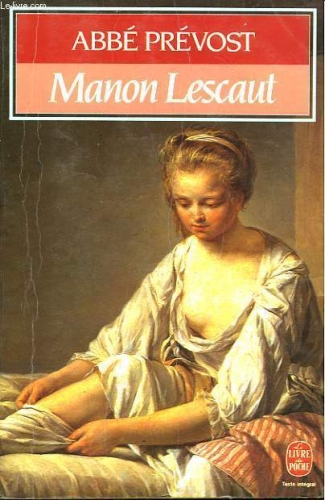 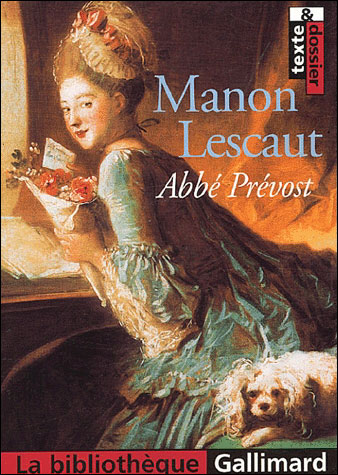 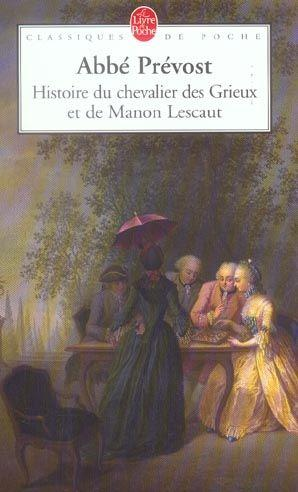 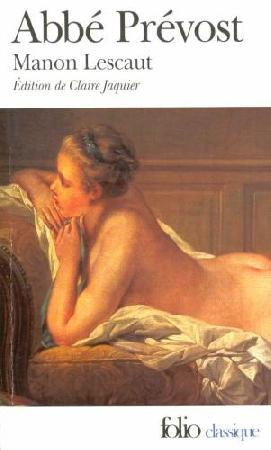 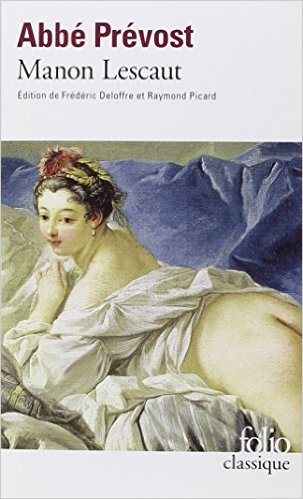 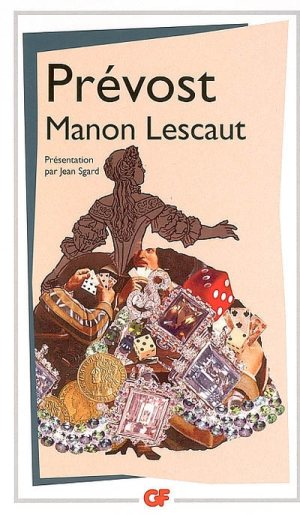 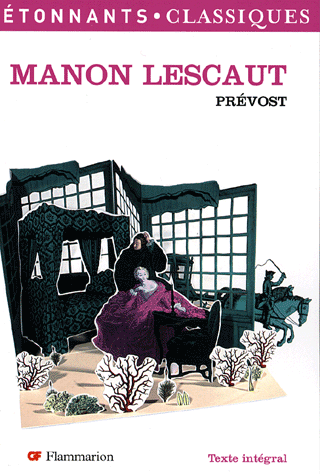 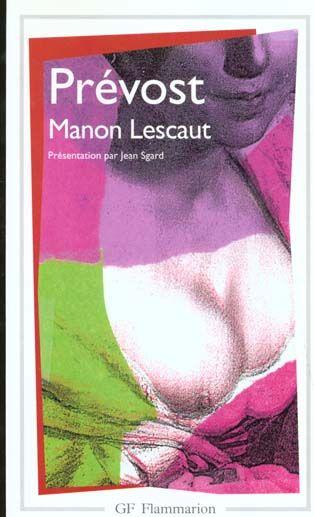 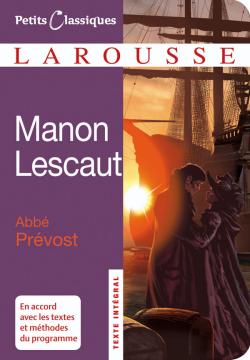 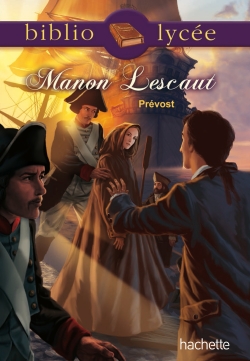 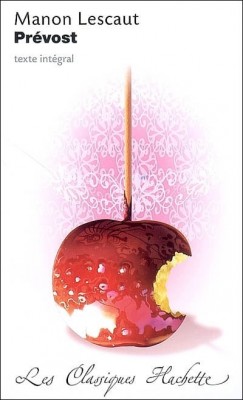 